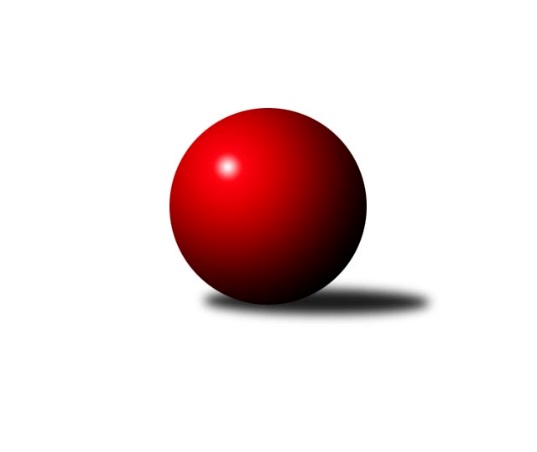 Č.5Ročník 2012/2013	20.10.2012Nejlepšího výkonu v tomto kole: 3286 dosáhlo družstvo: SKK Karlovy Vary 3.KLM A 2012/2013Výsledky 5. kolaSouhrnný přehled výsledků:TJ VTŽ Chomutov 	- SKK Rokycany B	1:7	3136:3146	12.0:12.0	20.10.TJ Kovohutě Příbram 	- KK Konstruktiva Praha  B	7:1	3157:3014	16.0:8.0	20.10.TJ Blatná 	- TJ Sokol Kdyně 	5:3	3129:3087	14.0:10.0	20.10.TJ Jiskra Hazlov 	- TJ Slovan Karlovy Vary 	7:1	3222:3127	13.5:10.5	20.10.SKK Karlovy Vary 	- Vltavan Loučovice 	7:1	3286:3160	14.0:10.0	20.10.CB Dobřany 	- TJ Sokol Spořice 	2:6	3165:3193	12.0:12.0	20.10.Tabulka družstev:	1.	SKK Rokycany B	5	4	0	1	27.0 : 13.0 	64.0 : 56.0 	 3250	8	2.	TJ Kovohutě Příbram	5	4	0	1	24.0 : 16.0 	62.0 : 58.0 	 3231	8	3.	TJ Jiskra Hazlov	5	3	1	1	25.5 : 14.5 	62.0 : 58.0 	 3177	7	4.	Vltavan Loučovice	5	3	1	1	23.0 : 17.0 	64.5 : 55.5 	 3244	7	5.	SKK Karlovy Vary	5	3	0	2	23.0 : 17.0 	61.5 : 58.5 	 3260	6	6.	TJ Sokol Spořice	5	3	0	2	21.0 : 19.0 	62.0 : 58.0 	 3247	6	7.	TJ VTŽ Chomutov	5	2	0	3	19.0 : 21.0 	61.5 : 58.5 	 3160	4	8.	TJ Slovan Karlovy Vary	5	2	0	3	18.0 : 22.0 	58.0 : 62.0 	 3133	4	9.	TJ Blatná	5	2	0	3	15.5 : 24.5 	58.5 : 61.5 	 3122	4	10.	TJ Sokol Kdyně	5	1	0	4	17.0 : 23.0 	56.0 : 64.0 	 3119	2	11.	CB Dobřany	5	1	0	4	14.0 : 26.0 	57.5 : 62.5 	 3165	2	12.	KK Konstruktiva Praha  B	5	1	0	4	13.0 : 27.0 	52.5 : 67.5 	 3120	2Podrobné výsledky kola:	 TJ VTŽ Chomutov 	3136	1:7	3146	SKK Rokycany B	Zbyněk Vytiska	133 	 132 	 119 	129	513 	 2:2 	 528 	 123	116 	 158	131	Štěpán Šreiber	Stanislav Rada	135 	 118 	 135 	131	519 	 2:2 	 532 	 116	151 	 144	121	Michal Wohlmuth	Stanislav st. Šmíd st.	120 	 113 	 136 	160	529 	 2:2 	 533 	 143	142 	 118	130	Václav Fűrst	Filip Prokeš	130 	 132 	 127 	127	516 	 3:1 	 484 	 125	117 	 141	101	Bedřich Varmuža	Vratislav Vlček	135 	 111 	 135 	134	515 	 2:2 	 519 	 140	125 	 124	130	Petr Fara	Robert st. Suchomel st.	127 	 141 	 137 	139	544 	 1:3 	 550 	 137	145 	 146	122	Martin Prokůpekrozhodčí: Nejlepší výkon utkání: 550 - Martin Prokůpek	 TJ Kovohutě Příbram 	3157	7:1	3014	KK Konstruktiva Praha  B	David Hošek	130 	 143 	 127 	128	528 	 2:2 	 517 	 139	110 	 124	144	Jaroslav st. Pleticha st.	Petr Polák	125 	 117 	 132 	139	513 	 1:3 	 543 	 128	141 	 146	128	Karel Hybš	Petr Kříž	113 	 132 	 141 	139	525 	 3:1 	 506 	 128	128 	 122	128	Pavel Kohlíček	Luboš Řezáč	138 	 134 	 115 	123	510 	 4:0 	 463 	 111	130 	 104	118	Jakub Hlava	Tomáš Číž	128 	 135 	 134 	159	556 	 2:2 	 528 	 131	141 	 108	148	Jiří Makovička	Oldřich Hendl	133 	 130 	 128 	134	525 	 4:0 	 457 	 122	115 	 105	115	Jaroslav ml. Pleticha ml.rozhodčí: Nejlepší výkon utkání: 556 - Tomáš Číž	 TJ Blatná 	3129	5:3	3087	TJ Sokol Kdyně 	Luboš Lis	131 	 138 	 139 	121	529 	 2:2 	 540 	 130	139 	 131	140	Václav Kuželík ml.	Jiří Vokurka	133 	 146 	 135 	114	528 	 3:1 	 502 	 121	130 	 130	121	Jan Lommer	Dobromil Köriš	142 	 143 	 159 	131	575 	 4:0 	 512 	 140	118 	 139	115	Jiří Benda st.	Jan Kobliha	112 	 123 	 130 	115	480 	 1:3 	 522 	 124	119 	 146	133	Jindřich Dvořák	Evžen Cígl	105 	 126 	 142 	136	509 	 2:2 	 525 	 114	124 	 141	146	Jiří Zenefels	Miloš Rozhoń	130 	 126 	 143 	109	508 	 2:2 	 486 	 133	118 	 116	119	Jiří Götzrozhodčí: Nejlepší výkon utkání: 575 - Dobromil Köriš	 TJ Jiskra Hazlov 	3222	7:1	3127	TJ Slovan Karlovy Vary 	Matěj Novák	150 	 136 	 137 	110	533 	 3:1 	 500 	 136	123 	 127	114	Jiří Hojsák	Petr Haken	132 	 135 	 166 	123	556 	 2.5:1.5 	 537 	 132	120 	 133	152	Tomáš Pavlík	Vladimír Veselý st.	120 	 131 	 135 	151	537 	 2:2 	 521 	 136	144 	 129	112	Miroslav Handšuh	Michael Wittwar *1	113 	 122 	 137 	141	513 	 2:2 	 504 	 128	129 	 113	134	Johannes Luster	Petr Hájek	131 	 136 	 146 	122	535 	 1:3 	 556 	 145	144 	 140	127	Václav Hlaváč st.	Ota Maršát st.	139 	 142 	 143 	124	548 	 3:1 	 509 	 129	116 	 129	135	Pavel Stašarozhodčí: střídání: *1 od 61. hodu Stanislav NovákNejlepšího výkonu v tomto utkání: 556 kuželek dosáhli: Petr Haken, Václav Hlaváč st.	 SKK Karlovy Vary 	3286	7:1	3160	Vltavan Loučovice 	Ladislav ml. Urban	131 	 148 	 143 	119	541 	 2:2 	 513 	 119	122 	 147	125	Libor Dušek	Jiří Gabriško	146 	 132 	 144 	131	553 	 3:1 	 523 	 137	120 	 127	139	Radek Šlouf	Jan Vank	145 	 159 	 149 	134	587 	 3:1 	 483 	 120	108 	 117	138	Jaroslav Suchánek	Václav Krysl	114 	 126 	 127 	136	503 	 3:1 	 501 	 127	125 	 117	132	Josef Gondek	Lubomír Martinek	111 	 133 	 145 	117	506 	 0:4 	 579 	 140	148 	 147	144	Josef Sysel	Petr Čolák	148 	 141 	 149 	158	596 	 3:1 	 561 	 149	135 	 144	133	Miroslav Šubarozhodčí: Nejlepší výkon utkání: 596 - Petr Čolák	 CB Dobřany 	3165	2:6	3193	TJ Sokol Spořice 	Milan Vrabec	134 	 134 	 135 	142	545 	 2:2 	 551 	 142	153 	 129	127	František Dobiáš	Pavel Sloup	131 	 121 	 135 	127	514 	 1:3 	 518 	 134	124 	 131	129	Oldřich ml. Lukšík ml.	Martin Provazník	131 	 132 	 123 	121	507 	 1:3 	 548 	 137	131 	 140	140	Jan Hák	Jaroslav Otto	131 	 142 	 123 	130	526 	 3:1 	 516 	 126	151 	 122	117	Oldřich Fadrhons	Jan Koubský	137 	 130 	 132 	122	521 	 3:1 	 503 	 127	119 	 129	128	Oldřich st. Lukšík st.	Josef ml. Fišer ml.	143 	 127 	 128 	154	552 	 2:2 	 557 	 125	146 	 134	152	Martin Beranrozhodčí: Nejlepší výkon utkání: 557 - Martin BeranPořadí jednotlivců:	jméno hráče	družstvo	celkem	plné	dorážka	chyby	poměr kuž.	Maximum	1.	Ladislav ml. Urban 	SKK Karlovy Vary 	588.67	381.4	207.2	1.3	3/3	(608)	2.	Josef Sysel 	Vltavan Loučovice 	575.63	368.3	207.4	0.6	4/4	(613)	3.	Martin Beran 	TJ Sokol Spořice 	564.50	353.7	210.8	2.7	3/4	(582)	4.	Miroslav Šuba 	Vltavan Loučovice 	559.50	377.6	181.9	4.8	4/4	(578)	5.	Petr Čolák 	SKK Karlovy Vary 	555.78	371.4	184.3	5.7	3/3	(596)	6.	Oldřich ml. Lukšík  ml.	TJ Sokol Spořice 	555.13	365.6	189.5	2.9	4/4	(596)	7.	Martin Prokůpek 	SKK Rokycany B	553.22	379.2	174.0	4.1	3/3	(586)	8.	Oldřich Hendl 	TJ Kovohutě Příbram 	553.11	367.3	185.8	2.0	3/3	(572)	9.	David Hošek 	TJ Kovohutě Příbram 	552.67	360.7	192.0	2.4	3/3	(589)	10.	Jan Vank 	SKK Karlovy Vary 	552.33	363.5	188.8	3.7	2/3	(587)	11.	Tomáš Pavlík 	TJ Slovan Karlovy Vary 	551.50	363.6	187.9	3.4	4/4	(591)	12.	Jaroslav Roj 	TJ Kovohutě Příbram 	551.00	356.0	195.0	2.3	3/3	(554)	13.	Michal Wohlmuth 	SKK Rokycany B	548.11	368.1	180.0	4.8	3/3	(579)	14.	Lubomír Martinek 	SKK Karlovy Vary 	544.89	357.2	187.7	4.1	3/3	(569)	15.	Robert st. Suchomel  st.	TJ VTŽ Chomutov 	542.00	365.3	176.7	6.3	3/3	(548)	16.	Dobromil Köriš 	TJ Blatná 	541.88	356.0	185.9	3.4	4/4	(575)	17.	Karel Hybš 	KK Konstruktiva Praha  B	541.83	357.5	184.3	4.5	3/3	(548)	18.	Radek Šlouf 	Vltavan Loučovice 	541.67	354.0	187.7	3.8	3/4	(566)	19.	Václav Fűrst 	SKK Rokycany B	541.67	369.7	172.0	5.4	3/3	(569)	20.	Tomáš Číž 	TJ Kovohutě Příbram 	541.44	368.8	172.7	4.6	3/3	(561)	21.	Petr Fara 	SKK Rokycany B	541.33	364.0	177.3	2.3	3/3	(568)	22.	Jan Hák 	TJ Sokol Spořice 	540.38	365.1	175.3	4.6	4/4	(569)	23.	Oldřich st. Lukšík  st.	TJ Sokol Spořice 	540.00	362.6	177.4	3.4	4/4	(578)	24.	Štěpán Šreiber 	SKK Rokycany B	539.11	359.3	179.8	4.7	3/3	(588)	25.	František Dobiáš 	TJ Sokol Spořice 	537.13	371.1	166.0	6.0	4/4	(563)	26.	Václav Hlaváč  st.	TJ Slovan Karlovy Vary 	536.25	358.5	177.8	4.9	4/4	(565)	27.	Petr Haken 	TJ Jiskra Hazlov 	536.25	360.6	175.6	5.1	4/4	(556)	28.	Milan Vrabec 	CB Dobřany 	535.78	363.6	172.2	3.7	3/3	(558)	29.	Ota Maršát  st.	TJ Jiskra Hazlov 	535.33	354.5	180.8	2.5	3/4	(562)	30.	Petr Hájek 	TJ Jiskra Hazlov 	534.25	359.5	174.8	3.9	4/4	(563)	31.	Jaroslav Suchánek 	Vltavan Loučovice 	534.25	362.1	172.1	7.3	4/4	(567)	32.	Luboš Lis 	TJ Blatná 	534.17	353.8	180.3	3.8	3/4	(559)	33.	Jiří Benda  st.	TJ Sokol Kdyně 	534.13	357.6	176.5	4.0	4/4	(574)	34.	Josef Gondek 	Vltavan Loučovice 	533.88	355.4	178.5	5.5	4/4	(567)	35.	Zbyněk Vytiska 	TJ VTŽ Chomutov 	532.78	358.6	174.2	4.7	3/3	(562)	36.	Jan Koubský 	CB Dobřany 	531.00	360.0	171.0	4.0	3/3	(539)	37.	Jaroslav Otto 	CB Dobřany 	530.00	356.4	173.6	5.0	3/3	(571)	38.	Josef ml. Fišer  ml.	CB Dobřany 	528.56	370.1	158.4	6.7	3/3	(552)	39.	Stanislav Novák 	TJ Jiskra Hazlov 	528.25	355.5	172.8	3.3	4/4	(540)	40.	Bedřich Varmuža 	SKK Rokycany B	528.22	349.0	179.2	6.3	3/3	(576)	41.	Václav Kuželík  ml.	TJ Sokol Kdyně 	528.13	351.3	176.9	3.1	4/4	(545)	42.	Václav Pinc 	TJ Kovohutě Příbram 	526.67	351.3	175.3	5.7	3/3	(544)	43.	Zdeněk Černý 	TJ VTŽ Chomutov 	526.50	353.5	173.0	6.0	2/3	(534)	44.	Vratislav Vlček 	TJ VTŽ Chomutov 	525.56	352.8	172.8	6.2	3/3	(532)	45.	Jan Kobliha 	TJ Blatná 	525.50	363.5	162.0	5.8	3/4	(582)	46.	Václav Krysl 	SKK Karlovy Vary 	525.44	357.6	167.9	6.9	3/3	(552)	47.	Jiří Makovička 	KK Konstruktiva Praha  B	524.89	350.2	174.7	5.7	3/3	(539)	48.	Stanislav Rada 	TJ VTŽ Chomutov 	524.89	352.8	172.1	8.0	3/3	(544)	49.	Jaroslav st. Pleticha  st.	KK Konstruktiva Praha  B	524.89	360.0	164.9	6.2	3/3	(541)	50.	Pavel Staša 	TJ Slovan Karlovy Vary 	524.67	356.7	168.0	6.0	3/4	(552)	51.	Jindřich Dvořák 	TJ Sokol Kdyně 	524.67	357.7	167.0	4.3	3/4	(528)	52.	Michael Wittwar 	TJ Jiskra Hazlov 	524.50	364.3	160.3	8.0	4/4	(560)	53.	Jiří Gabriško 	SKK Karlovy Vary 	524.25	358.0	166.3	7.3	2/3	(553)	54.	Pavel Kohlíček 	KK Konstruktiva Praha  B	524.00	359.4	164.6	4.3	3/3	(549)	55.	Roman Folta 	TJ VTŽ Chomutov 	524.00	362.0	162.0	8.0	2/3	(541)	56.	Filip Loffelmann 	TJ Sokol Kdyně 	523.33	351.8	171.5	7.0	3/4	(533)	57.	Vladimír Veselý  st.	TJ Jiskra Hazlov 	523.33	353.0	170.3	5.2	3/4	(540)	58.	Libor Dušek 	Vltavan Loučovice 	523.25	355.0	168.3	5.5	4/4	(579)	59.	Jan Lommer 	TJ Sokol Kdyně 	521.13	357.5	163.6	7.5	4/4	(562)	60.	Jiří Hojsák 	TJ Slovan Karlovy Vary 	518.50	354.9	163.6	7.3	4/4	(539)	61.	Jiří Vokurka 	TJ Blatná 	518.33	353.2	165.2	7.3	3/4	(534)	62.	Pavel Sloup 	CB Dobřany 	518.33	346.0	172.3	4.0	2/3	(545)	63.	Oldřich Fadrhons 	TJ Sokol Spořice 	517.75	350.6	167.1	5.5	4/4	(546)	64.	Miroslav Handšuh 	TJ Slovan Karlovy Vary 	517.75	351.4	166.4	4.1	4/4	(534)	65.	Filip Prokeš 	TJ VTŽ Chomutov 	514.89	357.1	157.8	8.4	3/3	(532)	66.	Petr Kříž 	TJ Kovohutě Příbram 	514.11	357.0	157.1	5.3	3/3	(534)	67.	Miloš Rozhoń 	TJ Blatná 	511.25	349.1	162.1	5.5	4/4	(536)	68.	Martin Provazník 	CB Dobřany 	510.56	345.9	164.7	4.4	3/3	(515)	69.	Pavel Boháč 	SKK Karlovy Vary 	508.50	352.5	156.0	4.5	2/3	(509)	70.	František Průša 	TJ Slovan Karlovy Vary 	505.33	339.0	166.3	6.3	3/4	(567)	71.	Jaroslav ml. Pleticha  ml.	KK Konstruktiva Praha  B	505.17	340.5	164.7	5.2	3/3	(537)	72.	Jakub Hlava 	KK Konstruktiva Praha  B	503.56	350.3	153.2	5.9	3/3	(573)	73.	Jiří Götz 	TJ Sokol Kdyně 	493.00	344.7	148.3	7.0	3/4	(499)		Michal Šnebereger 	CB Dobřany 	552.00	375.0	177.0	4.0	1/3	(552)		Matěj Novák 	TJ Jiskra Hazlov 	543.50	372.5	171.0	5.0	2/4	(554)		Josef Pauch 	SKK Rokycany B	542.00	365.0	177.0	1.0	1/3	(542)		Jiří Vaňata 	TJ Blatná 	537.50	368.0	169.5	2.5	2/4	(550)		Jan Králík 	KK Konstruktiva Praha  B	534.00	375.0	159.0	9.0	1/3	(534)		Rudolf Tesařík 	TJ Sokol Spořice 	533.00	352.0	181.0	7.0	1/4	(533)		Evžen Cígl 	TJ Blatná 	530.00	344.5	185.5	3.0	2/4	(551)		Stanislav st. Šmíd  st.	TJ VTŽ Chomutov 	529.00	353.0	176.0	7.0	1/3	(529)		Jiří Zenefels 	TJ Sokol Kdyně 	528.25	353.3	175.0	5.0	2/4	(565)		Petr Polák 	TJ Kovohutě Příbram 	513.00	352.0	161.0	4.0	1/3	(513)		Johannes Luster 	TJ Slovan Karlovy Vary 	509.25	342.3	167.0	6.8	2/4	(542)		Luboš Řezáč 	TJ Kovohutě Příbram 	507.00	353.0	154.0	3.5	1/3	(510)		Vítek Kobliha 	TJ Blatná 	492.00	347.0	145.0	9.0	1/4	(492)		Tomáš Rozhoň 	TJ Blatná 	477.00	329.0	148.0	11.0	1/4	(477)		Karel Cvach 	TJ Blatná 	468.00	324.0	144.0	5.0	1/4	(468)		Josef Čaboun  	TJ VTŽ Chomutov 	467.00	335.0	132.0	15.0	1/3	(467)Sportovně technické informace:Starty náhradníků:registrační číslo	jméno a příjmení 	datum startu 	družstvo	číslo startu
Hráči dopsaní na soupisku:registrační číslo	jméno a příjmení 	datum startu 	družstvo	Program dalšího kola:6. kolo3.11.2012	so	9:00	KK Konstruktiva Praha  B - CB Dobřany 	3.11.2012	so	10:00	Vltavan Loučovice  - TJ Slovan Karlovy Vary 	3.11.2012	so	10:00	TJ Sokol Kdyně  - TJ Jiskra Hazlov 	3.11.2012	so	10:00	SKK Rokycany B - TJ Kovohutě Příbram 	3.11.2012	so	14:00	TJ Sokol Spořice  - TJ Blatná 	3.11.2012	so	14:00	SKK Karlovy Vary  - TJ VTŽ Chomutov 	Nejlepší šestka kola - absolutněNejlepší šestka kola - absolutněNejlepší šestka kola - absolutněNejlepší šestka kola - absolutněNejlepší šestka kola - dle průměru kuželenNejlepší šestka kola - dle průměru kuželenNejlepší šestka kola - dle průměru kuželenNejlepší šestka kola - dle průměru kuželenNejlepší šestka kola - dle průměru kuželenPočetJménoNázev týmuVýkonPočetJménoNázev týmuPrůměr (%)Výkon3xPetr ČolákSKK K.Vary5962xPetr ČolákSKK K.Vary110.915961xJan VankSKK K.Vary5871xDobromil KörišBlatná109.645753xJosef SyselLoučovice5791xJan VankSKK K.Vary109.245871xDobromil KörišBlatná5753xJosef SyselLoučovice107.755792xMiroslav ŠubaLoučovice5611xTomáš ČížPříbram106.655563xMartin BeranSpořice5572xMartin ProkůpekRokycany B105.64550